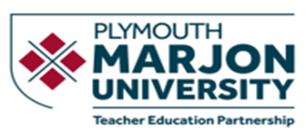 Guidance for Pre-Course Study- Primary Mathematics 2023How long do you have available for this study?  The list below suggests tasks and approximate timings and the order is our recommendation.  You will undoubtedly wish to adapt this advice to your individual circumstances. Having a good understanding of mathematics and its interconnectedness is key for high quality mathematics learning in the primary classroom. Familiarise yourself with the National Curriculum for Primary Mathematics Mathematics programmes of study: key stages 1 and 2 (publishing.service.gov.uk)At this stage you should be exploring the purpose and content, trying to gain an overview of the curriculum requirements for mathematics.  2 hoursStudy: Haylock, D. (2018). Mathematics Explained for Primary Teachers. (6th ed.) Sage Publications.  Make notes about what you read. If you do want to buy a book to support you through your course this is a useful one, but copies will be available for use in the library when you come so there is no obligation to do so. 4 hoursInvestigate how resources are used to support the learning of maths ideas at primary level. Explore YouTube, Vimeo (and more primary maths teaching books where possible) to see how resources are used to support understanding in calculation methods and other strands of maths. 2 hoursExplore the National Centre for Excellence in the Teaching of Mathematics (NCETM) https://www.ncetm.org.uk/ .  The NCETM contains a wealth of information about mathematics teaching. It is used by teachers across the country for continuing professional development, advice and pedagogy. Spend some time exploring the site but focus in on ‘In the Classroom’ and ‘Teaching for Mastery’ sections. 2 hours